T.C. DİYANET İŞLERİ BAŞKANLIĞI  GENÇLİĞE DEĞER ARA DÖNEM KAMPI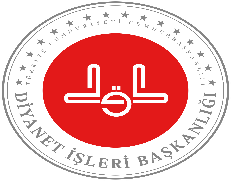  MUVAFAKATNAMEKatılımcının;
Adı Soyadı				:Cep Telefonu				: 
Doğum Tarihi / TC Kimlik		:            Annesinin / Babasının Adı		: 
Babasının Cep Telefonu		: 
Anne/ Velisinin Cep Telefonu	:Yukarıda kimlik bilgileri verilen, velisi bulunduğum …………………………………………………………………………………                 ’nın Diyanet Gençliğe Değer Ara Dönem Kampı’na kaydedilerek;……………………….tarihleri arasında ……gün süre ile gerçekleştirilecek Diyanet Gençliğe Değer Ara Dönem Kampı’na katılmasına, Diyanet Gençliğe Değer Ara Dönem Kampı’nın belirleyeceği şartlar ve mekânlar dâhilinde, gündüzlü ve geceli barınmasına, Diyanet Gençliğe Değer Ara Dönem Kampı’nın yapacağı gezi, ziyaret vb. her türlü sosyal faaliyetlere katılmasına izin veriyorum. Yukarıda kimlik bilgileri verilen, velisi bulunduğum …………………………………………………………………………………                 ’nın hiçbir sağlık sorunu olmadığını beyan eiyorum.Ad Soyad Tarih İmza (Babası)                                                    Ad Soyad Tarih İmza (Anne veya Velisi)                                                                       veya……./……/2022                                                                                     ……/……/2022